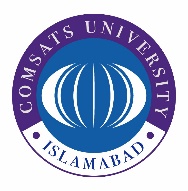 APPLICATION  FOR MIGRATION CERTIFICATE To:         Dy. Controller of Examinations	              COMSATS University Islamabad.Sir,I request for the issuance of following document(s). 	Migration Certificate			Duplicate/Revised  Migration Certificate	My particulars are as under:-Name (In capital letters)_______________________________________Father’s Name (In capital letters)________________________________University Registration Number :________________________________Name of the last examination passed:_____________________________Fee paid to the Allied/Habib/Dubai Islamic Bank Ltd, ___________Branch  Islamabad vide Challan No__________ dated______________Reasons: _____________________________________________                  ______________________(Signature of the Applicant)            Recommendation by the Head of Department_____________________Instructions:-Have you submitted your clearance and DMC has been received by you (in case of Passed out student).If you are DI or leaving the Institute, first you will apply for cancellation of your admission and will submit your clearance, then you will eligible for Issuance of Migration Certificate.Migration fee Rs. 2500/- per document.Duplicate/Revised Migration fee RS.4000Fee vouchers can be obtained from Accounts Department.Applications should come through the Head of the respective Department.All the particulars should be filled  carefully in by the applicant.The office shall not be responsible for any delay in case the form is incomplete.COMSATS University, Islamabad
Park Road, Chak Shahzad, Islamabad, Phone.051-9045196                Examinations Department 